PRZEGLĄD SILNIKÓW LOTNICZYCHWytyczne do projektu z przedmiotu: Budowa Silników Lotniczych.
Kierunek: Lotnictwo i kosmonautyka, Specjalność: Płatowce Zadanie: Przygotować porównanie silników lotniczych. Rozpocząć od przeglądu silników (podział na tłokowe, przepływowe i rakietowe). Omówić schematy konstrukcyjne i je narysować. Opisać charakterystyki wybranych silników. Dla wybranych 50 silników zebrać wybrane informacje i je opracować. Szczegóły poniżej.Z dostępnych źródeł literaturowych wybrać:10 silników jednoprzepływowych10 silników dwuprzepływowych o niskim stopniu dwuprzepływowości10 silników dwuprzepływowych o wysokim stopniu dwuprzepływowości10 silników turbinowych z wolną turbiną napędową (turbośmigłowe)10 silników tłokowychDla wybranych silników zebrać następujące dane:nazwa silnikapłatowiec (samolot)ilość silników wykorzystanych do napędu płatowcapułap H, m (ang. Altitude)prędkość przelotowa V, km/h (ang. Crusing speed)liczba Macha, M (jeżeli nie ma, policzyć z prędkości przelotowej, w oparciu o atmosferę wzorcową i prędkość przelotową km/h) (ang. Mach numer)masa silnika msil, kg (ang. Engine dry weight)maksymalna masa startowa , kg (ang. Maximum Take Off Weight)strumień masowy , kg/s (ang. Mass Flow Rate)ciąg silnika K, kN (nie dotyczy silników turbośmigłowych i tłokowych)Zadania do wykonania:narysować wykres pułapu od liczby Machaobliczyć ciężar każdego silnika (masa silnika * przyśpieszenie ziemskie)obliczyć stosunek ciężaru silnika do strumienia masowego (ciężar jednostkowy)obliczyć stosunek ciągu do strumienia masowego (ciąg jednostkowy kj)narysować wykres ciężaru jednostkowego od ciągu jednostkowegonarysować wykres ciągu jednostkowego od liczby Machanarysować wykres ciągu jednostkowego od masy samolotuEdycja:strona tytułowa wydrukowana (wzór strony tytułowej na końcu pliku)wykresy na papierze milimetrowymrysunki odręczne, wykonane ołówkiemprojekty wykonane odręcznie (kartki białe lub papier kancelaryjny)wnioski mogą wystąpić pod poszczególnymi wykresami jak i na końcu projektuzalecany podział pracy to: przegląd silników lotniczych, schematy konstrukcyjne, dane projektowe (tabelka z danymi), obliczenia, wykresy, wnioskiPrzykładowa literatura:https://contentzone.eurocontrol.int/aircraftperformance/default.aspx - strona z osiągami samolotówPaul Jackon i inni: Jane’s All the World’s Aircraft, Wydawnictwo: Jawa.Janes.comDodatkowe informacje:prace realizowane indywidualnie;jeżeli pomiędzy poszczególnymi projektami się więcej niż 5 takich samych silników (dla poszczególnej grupy silnikowej), to zostanie to uznane za plagiat – zachęcam do samodzielnej pracy;Projekt ten jest na oceny (zgodnie z wytycznymi powyżej).Nazwaprzedmiotu:SILNIKI LOTNICZE I KOSMICZNESILNIKI LOTNICZE I KOSMICZNESILNIKI LOTNICZE I KOSMICZNE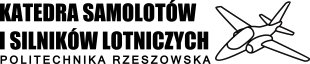 Typ zajęć:LABORATORIUMLABORATORIUMLABORATORIUMTemat projektu:PRZEGLĄD SILNIKÓW LOTNICZYCHPRZEGLĄD SILNIKÓW LOTNICZYCHPRZEGLĄD SILNIKÓW LOTNICZYCHPRZEGLĄD SILNIKÓW LOTNICZYCHPRZEGLĄD SILNIKÓW LOTNICZYCHAutor:Jan KowalskiJan KowalskiJan KowalskiJan KowalskiJan KowalskiKierunek studiówCykl dydaktyczny2019/2020 LNumer grupyNazwaprzedmiotu:SILNIKI LOTNICZE I KOSMICZNESILNIKI LOTNICZE I KOSMICZNESILNIKI LOTNICZE I KOSMICZNETyp zajęć:LABORATORIUMLABORATORIUMLABORATORIUMTemat sprawozdania:Autor:Nr indeksu:Kierunek studiówCykl dydaktyczny2019/2020 LNr grupy:Prowadzący:Data zajęć:Data złożenia sprawozdania:Ocena: